БАШҠОРТОСТАН  РЕСПУБЛИКАҺЫ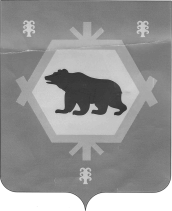 БӨРЙӘН РАЙОНЫ МУНИЦИПАЛЬ РАЙОНЫНЫҢ  ТИМЕР  АУЫЛ СОВЕТЫ  АУЫЛ  БИЛӘМӘҺЕ  СОВЕТЫ СОВЕТ СЕЛЬСКОГО ПОСЕЛЕНИЯ  ТИМИРОВСКИЙ СЕЛЬСОВЕТ МУНИЦИПАЛЬНОГО РАЙОНА БУРЗЯНСКИЙ  РАЙОНРЕСПУБЛИКИ  БАШКОРТОСТАН    КАРАР                                                                         РЕШЕНИЕ «05» апрель  2018 йыл                        № 27-28-141                            «05» апреля 2018  годаОб исполнении бюджета сельского поселения Тимировский сельсовет муниципального района Бурзянский  район Республики Башкортостан за 2017 год В соответствии с Бюджетным кодекса РФ, Уставом сельского поселения Тимировский сельсовет муниципального района Бурзянский район Республики Башкортостан, рассмотрев итоги исполнения бюджета сельского  поселения Тимировский сельсовет муниципального района Бурзянский  район Республики Башкортостан, Совет сельского поселения Тимировский сельсовет                                             РЕШИЛ:            1. Утвердить отчет об исполнении бюджета сельского поселения Тимировский  сельсовет муниципального района Бурзянский район Республики Башкортостан (далее - бюджет сельского поселения) за 2017 год по доходам в сумме 2697414,44 рублей, по расходам в сумме 2441559,18 рублей с превышением доходов над расходами (профицит бюджета сельского поселения) в сумме  255855,26 рублей согласно приложению 1 к настоящему решению.             2. Настоящее решение обнародовать на информационном стенде   администрации сельского поселения Тимировский сельсовет. Глава сельского поселенияТимировский сельсовет                                                     Р.К.АрслангужинаПриложение №1к решению Совета  СП Тимировский сельсовет муниципального района  Бурзянский район№ 27-28/141  от " 05 " апреля 2018годаИсполнение бюджета СП Тимировский сельсовет муниципального района Бурзянский район за 2017 год  Главный экономист МКУ ЦБСП:                                            Ф.А.Ибрагимова.№ п/пНаименование доходов и расходовКодбюджетнойклассификацииИсполнено(руб)1234ДОХОДЫ1.Налог на доходы физических лиц1821010201001000011014889,722.Единый налог на вмененный доход1821050201002000011015274,863.Налог на имущество физических лиц182106010301000001108381,914.  Земельный налог (налог по ст.1,5%)18210606033100000110124119,825.Земельный налог (налог по ст.0,3%)1821060604310000011071668,336.Государственная пошлина за совершение нотариальных действий7911080402001000011042007.Прочие доходы (нотариальный тариф)791113029951000001306608.Дотации бюджетам поселений на выравнивание бюджетной обеспеченности 791202150011000001513287009.  Дотация на поддержку мер по обеспечению     сбалансированности бюджетов 7912021500210000015159810010.  Субвенции бюджетам поселений на осуществление    полномочий по первичному воинскому учету на    территориях, где отсутствуют военные комиссариаты791202351181000001517600011.Межбюджетные трансферты СП на дорожную деятельность791202400141000001511500012.Иные межбюджетные трансферты на прочие мероприятия по благоустройству территории СП7912024999910750215150000013.Прочие безвозмездные (целевые) поступления в бюджеты поселений от бюджетов муниципальных районов7912029005410730115175732514.Прочие безвозмездные поступления от ФЛ на финансовое обеспечение реализации проекта по поддержке местных инициатив7912070503010620018015000015.Прочие безвозмездные поступления от ЮЛ на финансовое обеспечение реализации проекта по поддержке местных инициатив791207050301063001805000016. Возврат прочих остатков субсидий, субвенций и иных межбюджетных трансфертов, имеющих целевое назначение, прошлых лет из бюджетов сельских поселений79121960010100000151-16905,20ВСЕГО ДОХОДОВ2697414,44Остаток на начало года186029,93РАСХОДЫ1.Функционирование высшего должностного лица субъекта Российской Федерации  и муниципального образования01001705009,201.1Глава муниципального образования0102\791\9900002030\449884,161.2Центральный аппарат0104\791\9900002040\1255125,042. Национальная оборона-Осуществление воинского первичного учета на территориях, где отсутствуют военные комиссариаты 0203760002.1   Воинский учет0203\791\9900051180\760003.   Дорожное хозяйство0409121039,593.1  Дорожный фонд (группа 011-1112)0409\791\3100074040\121039,594Др.вопросы в области национальной экономики041213683,684.1  Межевание ЗУ (кадастровый паспорт)0412\791\3100003330\13683,685.  Жилищно –коммунальное хозяйство0503378960,415.1Благоустройство  (группа 011-1112)0503\791\3100074040\378960,416.  Физическая культура1101146866,306.1 Обустрой.крытой детской игровой площадки д.Тимир1101\791\31000S2471\146866,30ВСЕГО РАСХОДОВ2441559,18Остаток средств на 01.01.18г.441885,19